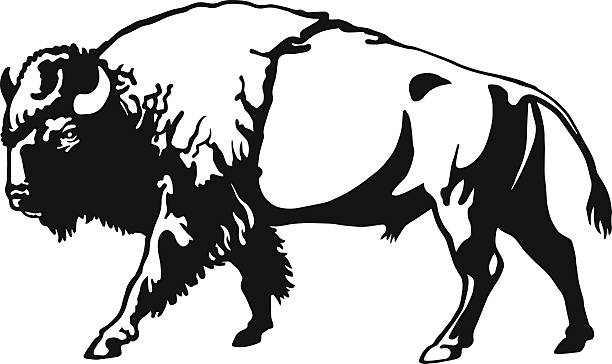 REGULAMIN XVII  KRYTERIUM  BIZONÓWPiknik Integracyjny Komisji SeniorówWarszawa, dnia 8 października 2023 r.1.  ORGANIZATOR Komisja Seniorów Automobilklubu Polski, ul. Powstańców Śląskich 127  Warszawa.2.  CEL KRYTERIUM Celem kryterium jest integracja sympatyków i entuzjastów sportu samochodowego, byłych zawodników i działaczy sportów motorowych, propagowanie bezpiecznej jazdy, podnoszenie umiejętności prowadzenia samochodu w połączeniu z nutą sportowej rywalizacji. Będzie też czas na wspomnienia i wymianę doświadczeń (przy kawie, herbacie 
i drobnym poczęstunku) w czasie rozwiązywania testu związanego z historią klubu 
i automobilizmu.3.  WŁADZE KRYTERIUMKoordynatorzy kryterium z ramienia Komisji Seniorów: 
Honorowy Prezes Automobilklubu Polski  -  Longin Bielak,Przewodniczący Komisji Seniorów AP – Błażej Krupa.Kierownictwo kryterium:Komandor - Andrzej Wyrożemski                    Biuro organizacyjne - Wiesław Leśniak 4.  PROGRAM KRYTERIUMProgram sportowy obejmuje: próby slalomowo – zręcznościowe (w tym na płycie poślizgowej) na terenie zamkniętym Autodromu Automobilklubu Polski na Bemowie przy 
ul. Powstańców Śląskich 127 (każda przejeżdżana 3 – krotnie) oraz spotkanie w siedzibie klubu zgodnie z harmonogramem kryterium. W ramach wpisowego organizator zapewnia: dokumenty kryterium, numery startowe, nagrody, poczęstunek. Nagrody otrzymują: 3  pierwsze załogi   -  przy minimum  9-ciu sklasyfikowanych,2  pierwsze załogi   -  przy minimum  6-ciu sklasyfikowanych,1  pierwsza załoga  -  przy minimum  3-ech sklasyfikowanych.5.  OPŁATY  Wpisowe płatne w Biurze kryterium  przy składaniu zgłoszenia.Wysokość wpisowego za uczestnictwo załogi wynosi:członkowie Automobilklubu Polski (A.P.) z opłaconą składką – wpisowe równe składce członkowskiej za rok 2023,    niezrzeszeni w  A.P. lub z nieopłaconą składką - 150 zł,załogi startujące samochodami Fiat 126p - 50 zł,uczestnicy Pikników integracyjnych organizowanych przez Komisję Seniorów – 80 zł.6.  BAZA KRYTERIUMOśrodek Automobilklubu Polski na Bemowie, ul. Powstańców Śląskich 127Zakończenie imprezy - Automobilklub Polski, ul. Powstańców Śląskich 1277.  UCZESTNICTWO7.1.  W kryterium mogą uczestniczyć załogi reprezentujące wszystkie dyscypliny będące przedmiotem działalności Automobilklubu Polski oraz sympatycy i entuzjaści sportów 
i turystyki samochodowej.Pierwszeństwo udziału mają członkowie Automobilklubu Polski.7.2.  Załogę stanowią wyłącznie dwie osoby, określane jako kierowca i pilot.Kierowca musi posiadać aktualne prawo jazdy (co najmniej kat. B) upoważniające do poruszania się po drogach publicznych, dowód rejestracyjny z ważnym badaniem technicznym samochodu, obowiązkowe ubezpieczenie OC, zalecane NNW.    Pilot niepełnoletni (tj. poniżej 18 lat) może uczestniczyć w kryterium wyłącznie jeśli rodzic lub jego prawny opiekun złoży pisemne oświadczenie o przyjęciu pełnej odpowiedzialności za ewentualne skutki udziału niepełnoletniego w kryterium.    Pełną odpowiedzialność za ewentualne skutki wynikające z udziału niepełnoletniego 
w kryterium przyjmuje kierowca załogi w której niepełnoletni jest pilotem.    Pilot nie może prowadzić samochodu podczas kryterium, o którym mowa 
w niniejszym regulaminie.7.3.  Do obowiązków załogi należy: uczestnictwo w odprawie uczestników kryterium,udział w przejeździe zapoznawczym po trasie prób kryterium,odbycie wszystkich prób zręcznościowych (po trasie prób wskazanych 
w załącznikach do Regulaminu) w zapiętych pasach bezpieczeństwa, zapiętych kaskach ochronnych, z włączonymi światłami mijania, zamkniętym szyberdachem 
i zamkniętymi  szybami,wjazd na start każdej z prób w kolejności numerów startowych.Zabrania się samowolnego wykonywania na terenie Autodromu A.P. jazd niebędących 
w programie kryterium pod rygorem wykluczenia.8.  PODZIAŁ ZAŁÓG8.1.  Grupa  I - Senior – zawodnicy i działacze sportu samochodowego oraz zaproszeni goście, którzy ukończyli  55 lat. Wiek dotyczy tylko kierowcy.8.2.  Grupa  II - Junior – zawodnicy sportu samochodowego, działacze sportówmotorowych oraz sympatycy, entuzjaści i dziennikarze. 8.3.  Grupa III - Panie - załogi samochodów, w których kierowcą jest kobieta 
– jeżeli w kryterium startują co najmniej 3 załogi.8.4.  Grupa IV - Weteran -  załogi  samochodów o walorach historycznych 
tj. wyprodukowanych przed 01.01.1999 r.8.5.   Grupa V - Fiat 126p - załogi  startujące samochodami Fiat 126p – jeśli 
w imprezie startują co najmniej 3 załogi.9.  KLASYFIKACJEGrupa I – SeniorZałogi rywalizują w jednej zbiorczej klasie Grupy I i w klasyfikacji generalnej - czas weryfikowany jest wg przelicznika zgodnie z grupą wiekową, jak niżej :wiek    55  do  65           przelicznik   0,88wiek    65  do  75           przelicznik   0,83wiek    75  do  80           przelicznik   0,78wiek    80 i powyżej       przelicznik   0,73O zastosowaniu odpowiedniego współczynnika decyduje prawidłowo wypełniony formularz zgłoszenia.Przeliczenie dotyczy wieku kierowcy, a wynik dotyczy całej załogi.Dopuszcza się podział na klasy:- Klasa 1   do 1600 ccm,- Klasa 2   powyżej 1600 ccm.Klasę stanowi minimum 5 startujących samochodów, w przypadku niepełnej klasy samochody przesuwa się do klasy wyższej (łączenie klas).W przypadku samochodów wyposażonych w silniki z doładowaniem turbo lub kompresorowym, pojemność ich silników zostanie przeliczona przy zastosowaniu współczynnika 1,7.Grupa II – JuniorZałogi rywalizują w 2 klasach w grupie II i w klasyfikacji generalnej.Dopuszcza się podział na klasy:  -  Klasa 1  do  1600  ccm.  -  Klasa 2  powyżej 1600  ccm.  Klasę stanowi minimum 5 startujących samochodów. W przypadku niepełnej klasy samochody przesuwa się do klasy wyższej (łączenie klas).W przypadku samochodów wyposażonych w silniki z doładowaniem turbo lub kompresorowym, pojemność ich silników zostanie przeliczona przy zastosowaniu współczynnika 1,7.Grupa III - Panie Załogi, w których kierowcą jest kobieta, rywalizują odpowiednio w klasyfikacjach pozostałych grup i w klasyfikacji generalnej. Ponadto tworzona jest dodatkowo odrębna Klasa Pań – do której przenoszone są wyniki uzyskane w wymienionych powyżej klasyfikacjach. 9.4.  Grupa IV – WeteranZałogi rywalizują w klasyfikacji grupy IV (bez podziału na klasy) i w klasyfikacji generalnej, w samochodach wyprodukowanych przed 01.01.1998 r. 9.5.  Grupa V - Fiat 126pZałogi w samochodach Fiat 126p, rywalizują w grupie i klasyfikacji generalnej.10.  WYMOGI  PODSTAWOWE10.1. Pojazdy dopuszczone do kryterium muszą spełniać warunki dopuszczenia 
do ruchu po drogach RP, posiadać ważne dowody rejestracyjne (z aktualnym badaniem technicznym dopuszczającym samochód do ruchu drogowego) oraz ubezpieczenia OC, posiadać gaśnicę i trójkąt ostrzegawczy, a załoga musi być wyposażona w kaski ochronne (kaski narciarskie, rowerowe, inne - nie będą uznawane). 10.2. Załoga startuje w kryterium na własną odpowiedzialność. Organizator 
nie przyjmuje na siebie odpowiedzialności za szkody wynikłe podczas trwania kryterium, zarówno w stosunku do załóg i ich sprzętu, jak i spowodowane przez nich szkody i straty 
w stosunku do osób trzecich i ich mienia. Podpis na zgłoszeniu do kryterium jest równoznaczny z przyjęciem przez kierowcę 
i pilota (załogę) całości postanowień niniejszego regulaminu.10.3. Warunkiem udziału w kryterium jest prawidłowe wypełnienie i podpisanie  zgłoszenia oraz wniesienie odpowiedniej opłaty zgodnie z pkt. 5.10.4. Jazda na próbie zręcznościowej z pominięciem któregokolwiek obowiązku: zapięte pasy bezpieczeństwa, zapięte kaski ochronne obu członków załogi, zamknięte szyby 
i szyberdach, jazda z włączonymi światłami mijania -  powoduje wykluczenie załogi.10.5. Metą każdej próby – pomiar czasu przejazdu – jest zatrzymanie samochodu tak aby linia mety znalazła się między osiami samochodu.ZABRONIONE  JEST  COFANIE  NA  MECIE – pod rygorem wykluczenia 
z kryterium.11.  PUNKTACJAza każdą sekundę przejazdu próby                                                - 1  pkt,za potrącenie lub przesunięcie słupka                                            - 3  pkt,za nieprawidłowe pokonanie próby        -   TARYFA  = 150%  
                      najlepszego czasu na tej próbie w danej klasieprzekroczenie linii mety obu osiami samochodu                             - 5  pkt,falstart                                                                                              - 5  pkt,cofanie na linii mety     =    wykluczenie  z  imprezy.Do klasyfikacji końcowej będą liczone dwa najlepsze czasy przejazdu każdej z prób zręcznościowych.12.  PROTESTY12.1.  Protesty i zażalenia w sprawie wykroczeń regulaminowych składa się na ręce Komandora imprezy wyłącznie na piśmie, w terminie do 30 minut od czasu wjazdu na metę kryterium.12.2.  Protesty dotyczące opublikowanych wyników prowizorycznych składa się ustnie Komandorowi imprezy w terminie do 30 minut od wywieszenia wyników prowizorycznych.12.3.  Protesty na wyniki oficjalne składa się na piśmie do Rady Komisji Seniorów na ręce Przewodniczącego Komisji Seniorów  A.P.  13. Harmonogram Kryterium stanowi integralną część niniejszego RegulaminuORGANIZATORKomisja Seniorów Automobilklubu Polski